Oakthorpe Donisthorpe and Acresford Parish Council2022-202318 May 2022 (2022-2023)Reserves BalanceReserveOpeningBalanceTransfersSpendReceiptsCurrentBalanceEarmarkedLeisure Centre Covid Grant 2,428.00 2,428.00NNDR RefundPC reservesBuilding Asset Fund 2,000.00 2,000.00MVAS 1,000.00 1,000.00Memorial GroundsMUGA Fund 59,000.00 59,000.00PC Office Pot 5,000.00 5,000.00IT EquipmentIM VAS 894.49 894.49Earmarked 894.49 70,322.49Total 69,428.00TOTAL RESERVE 894.49 70,322.49 69,428.00GENERAL FUND 122,790.20TOTAL FUNDS 52,467.71Page No.1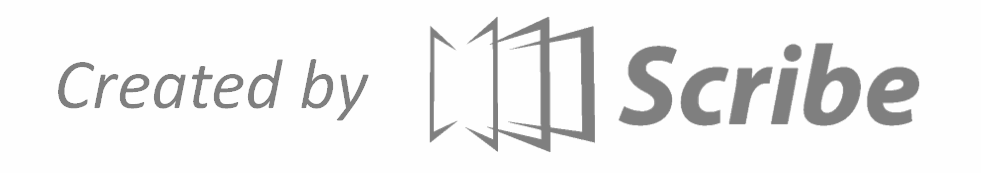              £70322.49 – £894.49 = £69428 reserves total April 2022	General fund £52467.71 - £40500 (1/2 precept) = £11967.71 